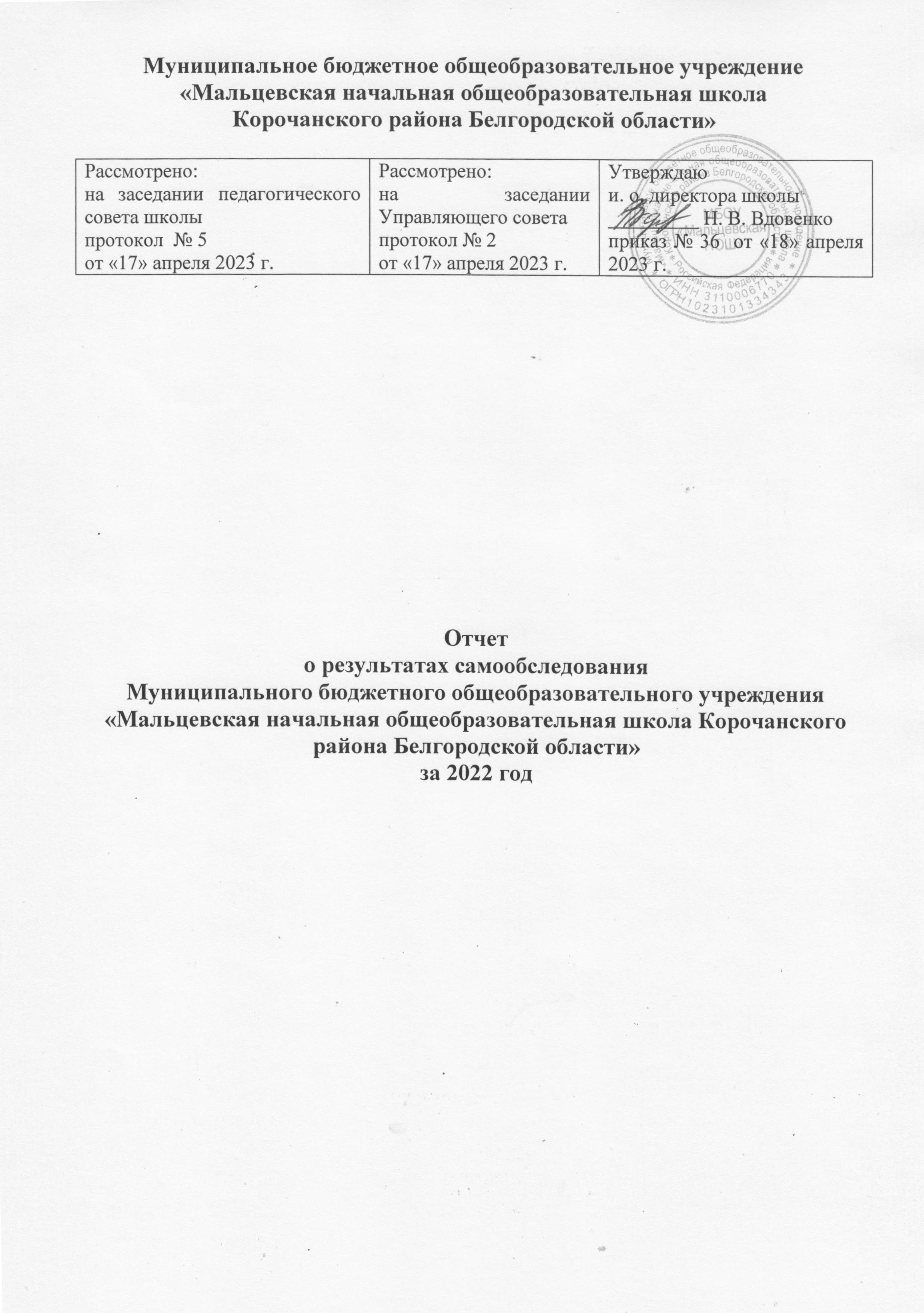 СОДЕРЖАНИЕАНАЛИТИЧЕСКАЯ ЧАСТЬI. ОБЩИЕ СВЕДЕНИЯ ОБ ОБРАЗОВАТЕЛЬНОЙ ОРГАНИЗАЦИИОсновным видом деятельности МБОУ «Мальцевская НОШ» (далее – Школа) является реализация общеобразовательных программ:основной образовательной программы дошкольного общего образования;основной образовательной программы начального общего образования.МБОУ «Мальцевская НОШ» расположена в центре села Мальцевка. Рядом со школой расположены Мальцевский ФАП, Отделение почтовой связи,  Дом культуры, библиотека, жилая зона. Территория школы благоустроена, ограждена по всему периметру.  Имеется волейбольно-баскетбольная площадка, поле для минифутбола, зона отдыха, детская площадка.Имеется структурное подразделение Детский сад.  II. ОСОБЕННОСТИ УПРАВЛЕНИЯУправление осуществляется на принципах единоначалия и самоуправления.Таблица 1. Органы управления, действующие в ШколеДля осуществления учебно-методической работы в Школе создано методическое объединение учителей начальных и классов и воспитателей детского сада. III. ОЦЕНКА ОБРАЗОВАТЕЛЬНОЙ ДЕЯТЕЛЬНОСТИДошкольное общее образованиеНа уровне ДО реализуется основная образовательная программа дошкольного образования Основная образовательная программа дошкольного образования муниципального бюджетного общеобразовательного учреждения «Мальцевская начальная  общеобразовательная школа Корочанского района Белгородской области» (далее Программа) разработана на основании нормативных правовых документов, регламентирующих функционирование системы дошкольного образования в РФ:Федеральный закон от 29 декабря 2012 г. № 273-ФЗ «Об образовании в Российской Федерации»; Приказ Министерства образования и науки Российской Федерации от 17 октября 2013 г. № 1155 «Об утверждении федерального государственного образовательного стандарта дошкольного образования»;Комментарии Министерства образования и науки Российской Федерации к ФГОС дошкольного образования от 28.02.2014 года №08-249; Приказ Министерства образования и науки Российской Федерации от 30 августа 2013 года № 1014 «Об утверждении Порядка организации и осуществления образовательной деятельности по основным общеобразовательным программам дошкольного образования»; Постановление Главного государственного санитарного врача Российской Федерации от 15 мая 2013 г. № 26 г. Москва «Об утверждении СанПиН 2.4.1.3049-13 «Санитарно - эпидемиологические требования к устройству, содержанию и организации режима работы дошкольных образовательных организаций» При разработке обязательной части Программы использована примерная образовательная программа дошкольного образования «Детство», 2018 года, / Т.И. Бабаева, А.Г. Гогоберидзе, О.В. Солнцева и др. – СПб.: ООО «Издательство «Детство-Пресс», Издательство РГПУ им. А.И. Герцена, 2018.– 321 с. разработанная на основе ФГОС ДО, как программа обогащенного развития детей дошкольного возраста, обеспечивающая единый процесс социализации — индивидуализации личности через осознание ребенком своих потребностей, возможностей и способностей.Цель программы – создать каждому ребенку в детском саду возможность для развития способностей, широкого взаимодействия с миром, активного практикования в разных видах деятельности, творческой самореализации. Программа направлена на развитие самостоятельности, познавательной и коммуникативной активности, социальной уверенности и ценностных ориентаций, определяющих поведение, деятельность и отношение ребенка к миру. Цели реализации Программы: формирование общей культуры личности детей, в том числе ценностей здорового образа жизни, развития их социальных, нравственных, эстетических, интеллектуальных, физических качеств, инициативности, самостоятельности и ответственности ребенка, формирования предпосылок учебной деятельности всеми воспитанниками; организация разных видов деятельности ребенка и реализация Программы в формах, специфических для детей данных возрастных групп, прежде всего в форме игры, познавательной и исследовательской деятельности, в форме творческой активности, обеспечивающей художественно-эстетическое развитие ребенка, обеспечивающих достижение планируемых результатов освоения программы; организация психолого-педагогической поддержки воспитанников в соответствии с их возрастными и индивидуальными особенностями и склонностями, развитие способностей и творческого потенциала каждого ребенка как субъекта отношений с самим собой, другими детьми, взрослыми и миром; привлечение родителей (законных представителей), педагогических работников и общественности к проектированию и развитию внутренней социальной среды дошкольной образовательной организации; использование образовательных возможностей территории (муниципалитета), для развития ребенка; организация педагогической диагностики для обеспечения индивидуального подхода к детям, развития их склонностей и способностей.Реализация Программы осуществляется в течение всего времени пребывания детей в детском саду в процессе разнообразных видов детской деятельности: игровой, коммуникативной, трудовой, познавательно-исследовательской,  продуктивной, чтения, в форме творческой активности, обеспечивающей художественно-эстетическое развитие ребенка. Используются выбранные участниками образовательных отношений парциальные программы:           Колесникова Е.В. «Математические ступеньки» Программа развития математических представлений у дошкольников.           Коломийченко Л.В. «Дорогою добра» Программа социально-коммуникативного развития и социального воспитания дошкольников.         Лыкова И.А. Изобразительная деятельность в детском саду. Таким образом, часть программы, сформированная участниками образовательных отношений в дошкольном учреждении, близка к концептуальным основам основной  общеобразовательной программы дошкольного образования «Детство» и позволяет в комплексе решать задачи повышения качества воспитания, обучения и развития дошкольников.В соответствии с письмом Минпросвещения от 15.04.2022 № СК-295/06 в ООП ДО были внесены  изменения: в пространственную образовательную среду включены госсимволы и запланированы тематические мероприятия в рамках всех образовательных областей –социально-коммуникативного, познавательного, речевого, художественно-эстетического и физического развития. Требование к формам мероприятий – доступность для дошкольников.Структурное подразделение «Детский сад» МБОУ «Мальцевская НОШ Корочанского района Белгородской области» работает в режиме 5-ти дневной рабочей недели с 10-часовым пребыванием детей (с 7.30-до 17.30 часов).Численность обучающихся в детском садуУровень развития воспитанников в соответствии с реализуемыми общеобразовательными программами Анализ уровня готовности детей к обучению в школе Начальное общее образованиеОбразовательная деятельность организуется в соответствии:с Федеральным законом от 29.12.2012 № 273-ФЗ «Об образовании в Российской Федерации»;приказом Минпросвещения России от 31.05.2021 № 286 «Об утверждении федерального государственного образовательного стандарта начального общего образования»;приказом Минпросвещения России от 31.05.2021 № 287 «Об утверждении федерального государственного образовательного стандарта основного общего образования»;приказом Минобрнауки от 06.10.2009 № 373 «Об утверждении и введении в действие федерального государственного образовательного стандарта начального общего образования»;приказом Минобрнауки от 17.12.2010 № 1897 «Об утверждении федерального государственного образовательного стандарта основного общего образования»;приказом Минобрнауки от 17.05.2012 № 413 «Об утверждении федерального государственного образовательного стандарта среднего общего образования»;СП 2.4.3648-20 «Санитарно-эпидемиологические требования к организациям воспитания и обучения, отдыха и оздоровления детей и молодежи»;СанПиН 1.2.3685-21 «Гигиенические нормативы и требования к обеспечению безопасности и (или) безвредности для человека факторов среды обитания» (действуют с 01.03.2021);СП 3.1/2.4.3598-20 «Санитарно-эпидемиологические требования к устройству, содержанию и организации работы образовательных организаций и других объектов социальной инфраструктуры для детей и молодежи в условиях распространения новой коронавирусной инфекции (COVID-19)»;основными образовательными программами по уровням образования, включая рабочие программы воспитания, учебные планы, планы внеурочной деятельности, календарные учебные графики, календарные планы воспитательной работы;расписанием занятий.Учебные планы 1-х и 2–4-х классов ориентированы на четырехлетний нормативный срок освоения основной образовательной программы начального общего образования (реализация ФГОС НОО второго поколения и ФГОС НОО-2021) Форма обучения: очная.Язык обучения: русский.Таблица 2. Общая численность обучающихся, осваивающих образовательные программы в 2022 годуВсего в 2022 году в образовательной организации получали образование 13 обучающихся.Школа реализует следующие образовательные программы:основная образовательная программа начального общего образования по ФГОС начального общего образования, утвержденному приказом Минпросвещения России от 31.05.2021 № 286;основная образовательная программа начального общего образования по ФГОС начального общего образования, утвержденному приказом Минобрнауки от 06.10.2009 № 373.Переход на обновленные ФГОСВо втором полугодии 2021/22 учебного года школа проводила подготовительную работу по переходу с 1 сентября 2022 года на ФГОС начального общего образования, утвержденного приказом Минпросвещения от 31.05.2021 № 286. МБОУ «Мальцевская НОШ» разработала и утвердила дорожную карту, чтобы внедрить новые требования к образовательной деятельности. В том числе определило сроки разработки основной общеобразовательной программы  начального общего образования. Для выполнения новых требований и качественной реализации программ в МБОУ «Мальцевская НОШ» на 2022 год запланирована масштабная работа по обеспечению готовности всех участников образовательных отношений через новые формы развития потенциала.Деятельность рабочей группы в 2021–2022 годы по подготовке Школы к постепенному переходу на новые ФГОС НОО и ООО можно оценить как хорошую: мероприятия дорожной карты реализованы на 100 процентов.С 1 сентября 2022 года МБОУ «Мальцевская НОШ» приступила к реализации ФГОС начального общего образования, утвержденного приказом Минпросвещения от 31.05.2021 № 286 в 1 классе. Школа разработала и приняла на педагогическом совете 30.08.2022 (протокол № 1) основную общеобразовательную программу – начального общего  образования, отвечающую требованиям новых стандартов, а также определила направления работы с участниками образовательных отношений для достижения планируемых результатов согласно новым требованиям.Применение ЭОР и ЦОРВ 2022 году была проведена работа по внедрению цифровой образовательной платформы ФГИС «Моя школа». Организован  обучающий семинар для педагогов, изучены методические рекомендации. На мероприятиях педагоги изучили функциональные возможности платформы и порядок подключения к цифровому ресурсу. МБОУ «Мальцевская НОШ» осуществляет реализацию образовательных программ с применением ЭОР, включенных в федеральный перечень электронных образовательных ресурсов, допущенных к использованию при реализации имеющих государственную аккредитацию образовательных программ начального общего, основного общего, среднего общего образования (приказ Минпросвещения от 02.08.2022 № 653).В связи с этим в 2022 году была проведена ревизия рабочих программ на предмет соответствия ЭОР, указанных в тематическом планировании, федеральному перечню (приказ Минпросвещения от 02.08.2022 № 653). В ходе посещения уроков осуществлялся контроль использования ЭОР.По итогам контроля установлено:На уроках учителя используют ЭОР, включенные в федеральный перечень электронных образовательных ресурсов, допущенных к использованию при реализации имеющих государственную аккредитацию образовательных программ начального общего, основного общего, среднего общего образования (приказ Минпросвещения от 02.08.2022 № 653).Мероприятия по подключению к ФГИС «Моя школа» в МБОУ «Мальцевская НОШ» выполнены на 85 процентов. По состоянию на 31.12.2022 в МБОУ «Мальцевская НОШ» обеспечено подключение к ФГИС «Моя школа»:обучающихся –  77 процентов;родителей – 77 процентов;педагогических работников – 100 процентов.Внеурочная деятельностьОрганизация внеурочной деятельности соответствует требованиям ФГОС уровня начального общего образования. Структура рабочих программ внеурочной деятельности соответствует требованиям стандартов к структуре рабочих программ внеурочной деятельности.Формами организации внеурочной деятельности являются кружки.С 1 сентября 2022 года в планах внеурочной деятельности уровней образования выделено направление – еженедельные информационно-просветительские занятия патриотической, нравственной и экологической направленности «Разговоры о важном». Внеурочные занятия «Разговоры о важном» были включены в планы внеурочной деятельности всех уровней образования в объеме 34 часов.На основе примерной программы курса «Разговоры о важном», одобренной решением ФУМО (протокол от 15.09.2022 № 6/22), были разработаны рабочие программы внеурочных занятий «Разговоры о важном». Внеурочные занятия «Разговоры о важном» внесены в расписание и проводятся по понедельникам первым уроком еженедельно. Первое занятие состоялось 5 сентября 2022 года. Ответственными за организацию и проведение внеурочных занятий «Разговоры о важном» являются классные руководители.В первом полугодии 2022/23 учебного года проведено 16 занятий в каждом классе. Внеурочные занятия «Разговоры о важном» в 1–4-х классах:фактически проведены в соответствии с расписанием;темы занятий соответствуют тематическим планам Минпросвещения;формы проведения занятий соответствуют рекомендованным.Планы внеурочной деятельности НОО выполнены в полном объеме.Воспитательная работаВоспитательная работа 2022 году осуществлялась в соответствии с рабочей программой воспитания, которые были разработаны для  уровня начального общего образования и включена в соответствующую ООП НОО.Воспитательная работа по рабочим программам воспитания осуществляется по следующим модулям:инвариантные – «Классное руководство и наставничество», «Школьный урок», «Курсы внеурочной деятельности», «Работа с родителями»;вариативные – «Ключевые общешкольные дела»,  «Детские общественные объединения», «Организация предметно-эстетической среды»,  «Ценность жизни».Воспитательные события в Школе проводятся в соответствии с календарным планом воспитательной работы НОО. Они конкретизируют воспитательную работу модулей рабочей программы воспитания. Виды и формы организации совместной воспитательной деятельности педагогов, школьников и их родителей разнообразны:коллективные школьные дела;акции;праздники;конкурсы:соревнования;классные часы.Анализ планов воспитательной работы 1–4-х классов показал следующие результаты:планы воспитательной работы составлены с учетом возрастных особенностей обучающихся;в планах воспитательной работы предусмотрены различные виды и формы организации воспитательной работы по гражданско-патриотическому воспитанию, которые направлены на всестороннее развитие личности обучающегося и расширение его кругозора;Посещенные классные мероприятия гражданско-патриотической направленности показывают, что в основном классные руководители проводят классные мероприятия на достаточно высоком уровне.Классные руководители осуществляют гражданско-патриотическое воспитание обучающихся Школы через разнообразные виды деятельности в очном формате и онлайн: беседы, акции, экскурсии; встречи с участниками локальных войн, ветеранами ВОВ и тружениками тыла, ветеранами труда, выпускниками Школы; уход за братской могилой в селе Мальцевка.В 2022 году в рамках патриотического воспитания осуществлялась работа по формированию представлений о государственной символике РФ: изучение истории герба, флага и гимна РФ; изучение правил применения государственных символов; формирование ответственного отношения к государственным символам, в том числе знакомство с мерами ответственности за нарушение использования или порчу государственных символов и т. п.В рамках работы по формированию представлений о государственной символике были запланированы и реализованы следующие мероприятия:в рамках модуля «Школьный урок» тематические разделы или компоненты по изучению государственных символов включены в предметные области, учебные предметы, курсы, модули: русский язык, литература, родной язык, литературное чтение на родном языке, окружающий мир, искусство. Внесены корректировки в рабочие программы учебных предметов, курсов и модулей;в рамках модуля «Ключевые общешкольные дела» организованы еженедельные линейки по понедельникам перед уроками с выносом флага РФ и исполнением гимна РФ.Эффективность воспитательной работы Школы в 2022 году оценивалась по результатам анкетирования обучающихся и их родителей, анкетирования педагогов, а также по результатам оценки личностных результатов школьников в динамике (по сравнению с предыдущим периодом). На основании этих данных можно сделать вывод об удовлетворительном уровне организации воспитательной работы Школы в 2022 году.Деятельность педагогического коллектива по гражданско-патриотическому воспитанию осуществляется в соответствии с поставленными целью и задачами на удовлетворительном уровне. Все запланированные мероприятия реализованы в полном объеме.Об антикоронавирусных мерахМБОУ «Мальцевская НОШ» в течение 2022 года продолжала профилактику коронавируса. Для этого были запланированы организационные и санитарно-противоэпидемические мероприятия в соответствии с СП 3.1/2.43598-20. Школа:обеспечена бесконтактным термометром, , рециркулятором, средства ми и устройства для антисептической обработки рук, масками многоразового использования, масками медицинскими, перчатками;разработала графики уборки, проветривания кабинетов, рекреаций, а также создала максимально безопасные условия приема пищи;разместила на сайте МБОУ «Мальцевская НОШ» необходимую информацию об антикоронавирусных мерах, ссылки распространяли посредством мессенджеров и социальных сетей.IV. ОРГАНИЗАЦИЯ УЧЕБНОГО ПРОЦЕССАОрганизация учебного процесса в Школе регламентируется режимом занятий, учебным планом, календарным учебным графиком, расписанием занятий, локальными нормативными актами Школы.Начало учебного года – 1 сентября, окончание – 31 мая.Продолжительность учебного года: 1-е классы – 33 недели, 2–4-е классы – 35 недель.Продолжительность уроков – 40 минут.Образовательная деятельность в Школе осуществляется по пятидневной учебной неделе.Таблица 4. Режим образовательной деятельностиНачало учебных занятий – 8 ч 30 мин.V. СОДЕРЖАНИЕ И КАЧЕСТВО ПОДГОТОВКИ ОБУЧАЮЩИХСЯПроведен анализ успеваемости и качества знаний по итогам 2021/22 учебного года. Статистические данные свидетельствуют об успешном освоении обучающимися основных образовательных программ.Таблица 5. Статистика показателей за 2021/22 годПриведенная статистика показывает, что положительная динамика успешного освоения основной образовательной программы сохраняется, при этом стабильно растет количество обучающихся Школы.Краткий анализ динамики результатов успеваемости и качества знанийТаблица 6. Результаты освоения учащимися программы начального общего образования по показателю «успеваемость» в 2022 годуЕсли сравнить результаты освоения обучающимися программы начального общего образования по показателю «успеваемость» в 2022 году с результатами освоения учащимися программы начального общего образования по показателю «успеваемость» в 2021 году, то можно отметить, что процент учащихся, окончивших на «4» и «5», вырос на 23 % (в 2021-м был 63%).  Процент учащихся, окончивших на «5» не изменился.Активность и результативность участия в олимпиадахВ 2021 году проанализированы результаты участия обучающихся Школы в олимпиадах и конкурсах всероссийского, регионального, муниципального и школьного уровней.В 2021/22 году в школьном этапе олимпиады по русскому языку приняли участие 3 обучающихся, количество победителей – 0, количество призёров- 0, количество заявок на муниципальный этап – 0. В школьном этапе олимпиады по математике приняли участие 3 обучающихся, количество победителей – 0, количество призёров- 0, количество заявок на муниципальный этап – 0. Анализируя результаты, можно сделать вывод, что количественные и качественные показатели не изменились по сравнению с прошлым учебным годом. Следовательно, необходимо активизировать работу по подготовке обучающихся к олимпиадам.Обучающие принимают активное участие в Уроке цифры - всероссийском образовательном проекте в сфере цифровой экономики.VI. ФУНКЦИОНИРОВАНИЕ ВНУТРЕННЕЙ СИСТЕМЫ ОЦЕНКИ КАЧЕСТВА ОБРАЗОВАНИЯДеятельность по оценке качества образования в МБОУ «Мальцевская НОШ» в 2022 году организовывалась на основании Положения о внутренней системе оценки качества образования (ВСОКО) и в соответствии с Планами ВСОКО на 2021/22 и 2022/23 учебные годы.Внутренняя система оценки качества образования Школы ориентирована на решение следующих задач:систематическое отслеживание и анализ состояния системы образования в образовательной организации для принятия обоснованных и своевременных управленческих решений, направленных на повышение качества образовательной деятельности и достижение планируемых результатов;максимальное устранение эффекта неполноты и неточности информации о качестве образования как на этапе планирования достижения образовательных результатов, так и на этапе оценки эффективности образовательной деятельности по достижению соответствующего качества образования.Основными направлениями и целями оценочной деятельности в МБОУ «Мальцевская НОШ» являются:оценка образовательных достижений обучающихся на различных этапах обучения как основа их промежуточной и итоговой аттестации, а также основа процедур внутреннего мониторинга образовательной организации, мониторинговых исследований муниципального, регионального и федерального уровней;оценка результатов деятельности педагогических кадров как основа аттестационных процедур;оценка результатов деятельности образовательной организации как основа аккредитационных процедур.Объектами процедуры оценки качества образовательных результатов обучающихся являются:личностные результаты;метапредметные результаты;предметные результаты;участие и результативность в школьных, областных и других предметных олимпиадах, конкурсах, соревнованиях;Основными процедурами оценки образовательных достижений обучающихся являются: стартовая и входная диагностики, текущая и тематическая оценка, портфолио, внутришкольный мониторинг образовательных достижений, промежуточная и итоговая аттестацию обучающихся.Содержание процедуры оценки качества условий образовательной деятельности включает в себя:исследование удовлетворенности родителей (законных представителей) качеством образовательного процесса и качеством условий;программно-информационное обеспечение, наличие школьного сайта, регулярное пополнение и эффективность его использования в учебном процессе;оснащенность учебных кабинетов современным оборудованием, средствами обучения и мебелью;обеспеченность методической и учебной литературой;диагностику уровня тревожности обучающихся 1-го класса в период адаптации;оценку количества обучающихся и сохранения контингента обучающихся;оценку кадровых условий реализации образовательной программы (аттестация педагогов, готовность к повышению педагогического мастерства, знание и использование современных методик и технологий, подготовка и участие в качестве экспертов, аттестационных комиссий, жюри, участие в профессиональных конкурсах);Основными методами оценки качества условий образовательной деятельности являются экспертиза, мониторинг, анализ и анкетирование.Исследование удовлетворенности родителей (законных представителей) качеством образовательного процесса и качеством условийС целью определения степени удовлетворенности родителей (законных представителей) обучающихся качеством предоставления образовательных услуг и выявления проблем, влияющих на качество предоставления образовательных услуг Школой, был организован онлайн-опрос, в котором принял участие 8 респондентов (73% от общего числа родителей 1–4-х классов).Метод исследования: анкетный опрос. Сроки проведения анкетирования: сентябрь 2022 года.Общие результаты по итогам оценки уровня удовлетворенности родителей представлены в гистограмме ниже.В период с  14 ноября по 09 декабря 2022 года МБОУ «Мальцевская НОШ» была проведена независимая оценка качества образования. Независимая оценка проводилась по двум критериям: 1.Потребительская оценка учреждения образования за 2022 год (анкетирование среди родителей/законных представителей) 92,8 баллов из 100; 2.Самооценка организации образования за 2022 год 90 баллов из 100.Итоговый балл составил - 182,8. Для устранения недочётов разработан План по устранению недочётов.Результаты НОКО необходимо использовать итоги проведения 22 этапа НОКО в целях повышения эффективности предоставления образовательной услуги.Вывод: в МБОУ «Мальцевская НОШ» создана и действует система внутренней оценки качества образования, которая отвечает нормам действующего законодательства и позволяет обеспечить объективную оценку образовательных результатов обучающихся и на основе анализа выстроить эффективную работу по достижению новых качественных результатов.VII. ОЦЕНКА КАДРОВОГО ОБЕСПЕЧЕНИЯВ целях повышения качества образовательной деятельности в Школе проводится целенаправленная кадровая политика, основная цель которой – обеспечение оптимального баланса процессов обновления и сохранения численного и качественного состава кадров в его развитии в соответствии с потребностями Школы и требованиями действующего законодательства.Основные принципы кадровой политики направлены:на сохранение, укрепление и развитие кадрового потенциала;создание квалифицированного коллектива, способного работать в современных условиях;повышение уровня квалификации персонала.На период самообследования в Школе работают 2 педагога, имеющих высшее образование, 2 квалификационную категорию.VIII. ОЦЕНКА УЧЕБНО-МЕТОДИЧЕСКОГО И БИБЛИОТЕЧНО-ИНФОРМАЦИОННОГО ОБЕСПЕЧЕНИЯОбщая характеристика:объем библиотечного фонда – 1405 единиц;книгообеспеченность – 100 процентов;обращаемость – 285 посещений в год;объем учебного фонда –490 единиц.Фонд библиотеки формируется за счет федерального бюджета.Таблица 7. Состав фонда и его использованиеФонд библиотеки соответствует требованиям ФГОС. В 2022 году все учебники фонда соответствовали федеральному перечню, утвержденному приказом Минпросвещения от 20.05.2020 № 254. В ноябре 2022 года также была начата работа переходу на новый федеральный перечень учебников, утвержденный приказом Минпросвещения от 21.09.2022 № 858. Подготовлен перспективный перечень учебников, которые Школе необходимо закупить до сентября 2023 года. Также составлен список пособий, которые нужно будет списать до даты.В библиотеке имеются электронные образовательные ресурсы – 45 дисков, Средний уровень посещаемости библиотеки – 1 человек в день.Оснащенность библиотеки учебными пособиями достаточная. Имеется финансирование библиотеки на закупку периодических изданий.IX. ОЦЕНКА МАТЕРИАЛЬНО-ТЕХНИЧЕСКОЙ БАЗЫМатериально-техническое обеспечение Школы позволяет реализовывать в полной мере образовательные программы. В Школе оборудованы 2 учебных кабинета, в каждом из которых имеется ноутбук, мультимедийный проектор, принтер.В Школе нет спортивного зала, но имеется гимнастическая комната, оборудованная спортивным комплексом «Юниор», а так же другое спортивное оборудование для занятий гимнастикой. Имеется 100 % оснащение лыжами. На территории Школы имеется спортивно-силовой городок, волейбольно-баскетбольная площадка, футбольное поле для мини футбола, прыжковая яма.  В учреждении для проведения культурно-массовых мероприятий имеются: звуковоспроизводящая  аппаратура (цифровой фотоаппарат; музыкальный центр).Материально-техническая база способствует качественной организации педагогического процесса в школе. Материально-техническое оснащение образовательного процесса обеспечивает возможность- ведения официального сайта учреждения- доступа  к информационным ресурсам Интернета- коллекциям медиа-ресурсов на электронных носителях- создание и  использования информации- получения информации различными способами- реализация индивидуальных образовательных планов обучающихся- включения обучающихся в проектную и учебно-исследовательскую деятельность- планирования учебного процесса, фиксирования его реализации в  целом и отдельных этапов- размещения своих материалов и работ в информационной среде образовательного учреждения и других в соответствии с ФГОС.Школа имеет центральное отопление, искусственное  освещение,   водоснабжение,  канализацию, столовую.Анализ материально-технического обеспечения Школы показал, что Школа имеет соответствующие требованиям ФГОС и современным требованиям условия, необходимые для организации образовательного процесса в очном и дистанционном формате, материально-техническую базу для работы. СТАТИСТИЧЕСКАЯ ЧАСТЬПОКАЗАТЕЛИ ДЕЯТЕЛЬНОСТИ  СТРУКТУРНОГО ПОДРАЗДЕЛЕНИЯ  «ДЕТСКИЙ САД»Данные приведены по состоянию на 31 декабря 2022 года.ПОКАЗАТЕЛИ ДЕЯТЕЛЬНОСТИ ОБРАЗОВАТЕЛЬНОЙ ОРГАНИЗАЦИИДанные приведены по состоянию на 31 декабря 2022 года.Анализ показателей указывает на то, что Школа имеет достаточную инфраструктуру, которая соответствует требованиям СП 2.4.3648-20 и СанПиН 1.2.3685-21 и позволяет реализовывать образовательные программы в полном объеме в соответствии с ФГОС по уровням общего образования.В Школе созданы условия для реализации ФГОС-2021: разработана ООП НОО, учителя прошли обучение по дополнительным профессиональным программам повышения квалификации по тематике ФГОС -2021. Результаты реализации ООП НОО  по ФГОС-2021 показывают, что Школа успешно реализовала мероприятия по внедрению ФГОС-2021.Школа укомплектована достаточным количеством педагогических работников, которые имеют достаточную квалификацию и регулярно повышают квалификацию, что позволяет обеспечивать стабильные качественные результаты образовательных достижений обучающихся. Педагоги Школы владеют высоким уровнем ИКТ-компетенций.С 1 сентября 2022 года МБОУ «Мальцевская НОШ» приступила к реализации ФГОС начального общего образования, утвержденного приказом Минпросвещения от 31.05.2021 № 286, в 1 классе.Достоверность сведений, представленных в материалах самообследования подтверждаю.И. о. директора МБОУ «Мальцевская НОШ»                         Н. В. ВдовенкоДата составления отчёта: 14.04.2023 г.Раздел IАналитическая часть31.Общие сведения об образовательной организации32.Особенности управления43.Оценка образовательной деятельности5Дошкольное общее образование5Начальное общее образование94.Организация учебного процесса145.Содержание и качество подготовки обучающихся146.Функционирование внутренней системы оценки качества образования167.Оценка кадрового обеспечения188.Оценка учебно-методического и библиотечно-информационного обеспечения199.Оценка материально-технической базы19Раздел IIСтатистическая часть20Показатели деятельности структурного подразделения «Детский сад»20Показатели деятельности образовательной организации24Наименование образовательной организацииМуниципальное бюджетное общеобразовательное учреждение «Мальцевская начальная  общеобразовательная школа  Корочанского района Белгородской области» (МБОУ «Мальцевская НОШ»РуководительВдовенко Наталья ВасильевнаАдрес организации309232 Белгородская область, Корочанский район, с. Мальцевка, ул.Центральная, д.16Телефон8 (472) 314-11-82Адрес электронной почтыmalzewka@yandex.ruУчредительадминистрация муниципального района «Корочанский район»  Белгородской областиЛицензиясерия 31ЛО1  № 00002163, рег. № 8367  от  21 октября 2016   года,  выдана    Департаментом     образования Белгородской области,Свидетельство о государственной аккредитациисерия 31А01, номер 0000844, от  12 декабря 2016 года, срок действия до12 декабря 2025 г.,  выдано Департаментом образования Белгородской области по общеобразовательным программам начального общего образованияУставУтверждён постановлением администрации муниципального района «Корочанский район» 22 июня 2020 г № 352Наименование органаФункцииДиректорКонтролирует работу и обеспечивает эффективное взаимодействие структурных подразделений организации, утверждает штатное расписание, отчетные документы организации, осуществляет общее руководство ШколойУправляющий советРассматривает вопросы:развития образовательной организации;финансово-хозяйственной деятельности;материально-технического обеспеченияПедагогический советОсуществляет текущее руководство образовательной деятельностью Школы, в том числе рассматривает вопросы:развития образовательных услуг;регламентации образовательных отношений;разработки образовательных программ;выбора учебников, учебных пособий, средств обучения и воспитания;материально-технического обеспечения образовательного процесса;аттестации, повышения квалификации педагогических работников;координации деятельности методических объединенийОбщее собрание работниковРеализует право работников участвовать в управлении образовательной организацией, в том числе:участвовать в разработке и принятии коллективного договора, Правил трудового распорядка, изменений и дополнений к ним;принимать локальные акты, которые регламентируют деятельность образовательной организации и связаны с правами и обязанностями работников;разрешать конфликтные ситуации между работниками и администрацией образовательной организации;вносить предложения по корректировке плана мероприятий организации, совершенствованию ее работы и развитию материальной базыОбразовательная областьФормы работыЧто должен усвоить воспитанникПознавательное развитиеИгровая деятельностьТеатрализованная деятельностьЧтение стихов о Родине, флаге и т. д.Получить информацию об окружающем мире, малой родине, Отечестве, социокультурных ценностях нашего народа, отечественных традициях, праздниках, госсимволах, олицетворяющих РодинуСоциально-коммуникативное развитиеИгровая деятельностьТеатрализованная деятельностьЧтение стихов о Родине, флаге и т. д.Получить представление о нормах и ценностях, принятых в обществе, включая моральные и нравственные. Сформировать чувство принадлежности к своей семье, сообществу детей и взрослых.Речевое развитиеИгровая деятельностьТеатрализованная деятельностьЧтение стихов о Родине, флаге и т. д.Познакомиться с книжной культурой, детской литературой.Расширить представление о госсимволах страны и её историиХудожественно-эстетическое развитиеТворческие формы - рисование, лепка, художественное слово, конструирование и др.Научиться ассоциативно связывать госсимволы с важными историческими событиями страныФизическое развитиеСпортивные мероприятияНаучиться использовать госсимволы в спортивных мероприятиях, узнать, для чего это нужно№ п/пВозрастная группаКоличество детейКоличество детей№ п/пВозрастная группа01.01.202201.09.20221разновозрастная группа.126                            Группаразновозрастная группа. (%)Высокий25Средний75Низкий0Уровень развитиячел%Высокий125Выше среднего00Средний375Ниже среднего00Низкий00Название образовательной программыЧисленность обучающихсяОсновная образовательная программа начального общего образования по ФГОС начального общего образования, утвержденному приказом Минпросвещения России от 31.05.2021 № 2865Основная образовательная программа начального общего образования по ФГОС начального общего образования, утвержденному приказом Минобрнауки от 06.10.2009 № 3738КлассыКоличество сменПродолжительность урока (минут)Количество учебных дней в неделюКоличество учебных недель в году11Ступенчатый режим:35 минут (сентябрь–декабрь);40 минут (январь–май)5332–4140535№ п/пПараметры статистики2021/22 учебный год1Количество детей, обучавшихся на конец учебного года (для 2020/21), в том числе:102Количество обучающихся, оставленных на повторное обучение:–3Количество обучающихся 4 классов, из них закончили на 4 и 52/2КлассыВсего учащихсяИз них успеваютИз них успеваютОкончили годОкончили годОкончили годОкончили годНе успеваютНе успеваютНе успеваютНе успеваютПереведены условноПереведены условноКлассыВсего учащихсяИз них успеваютИз них успеваютОкончили годОкончили годОкончили годОкончили годВсегоВсегоИз них н/аИз них н/аКлассыВсего учащихсяКоличество%с отметками «4» и «5»%с отметками «5»%Количество%Количество%Количество%22210021000000000033310026700000000422100210000000000Итого7710068600000000№Вид литературыКоличество единиц в фондеСколько экземпляров выдавалось за год1Учебная4901562Художественная7203123Справочная15030№ п/пПоказателиЕдиница измерения1.Образовательная деятельность1.1Общая численность воспитанников, осваивающих образовательную программу дошкольного образования, в том числе:10 человек1.1.1В режиме полного дня (8-12 часов)10 человек1.1.2В режиме кратковременного пребывания (3-5 часов)0 человек1.1.3В семейной дошкольной группе0 человек1.1.4В форме семейного образования с психолого-педагогическим сопровождением на базе дошкольной образовательной организации0 человек1.2Общая численность воспитанников в возрасте до 3 лет0 человек1.3Общая численность воспитанников в возрасте от 3 до 8 лет10 человек1.4Численность/удельный вес численности воспитанников в общей численности воспитанников, получающих услуги присмотра и ухода:10 человек/100%1.4.1В режиме полного дня (8-12 часов)10 человек/100%1.4.2В режиме продленного дня (12-14 часов)0 человек/0 %1.4.3В режиме круглосуточного пребывания0 человек/0 %1.5Численность/удельный вес численности воспитанников с ограниченными возможностями здоровья в общей численности воспитанников, получающих услуги:0 человек/0 %1.5.1По коррекции недостатков в физическом и (или) психическом развитии0 человек/0 %1.5.2По освоению образовательной программы дошкольного образования0 человек/0 %1.5.3По присмотру и уходу0 человек/0 %1.6Средний показатель пропущенных дней при посещении дошкольной образовательной организации по болезни на одного воспитанника49 дней1.7Общая численность педагогических работников, в том числе:2 человека1.7.1Численность/удельный вес численности педагогических работников, имеющих высшее образование2 человека/100%1.7.2Численность/удельный вес численности педагогических работников, имеющих высшее образование педагогической направленности (профиля)2 человека/100%1.7.3Численность/удельный вес численности педагогических работников, имеющих среднее профессиональное образование0 человек/0 %1.7.4Численность/удельный вес численности педагогических работников, имеющих среднее профессиональное образование педагогической направленности (профиля)0 человек/0 %1.8Численность/удельный вес численности педагогических работников, которым по результатам аттестации присвоена квалификационная категория, в общей численности педагогических работников, в том числе:0 человек/0 %1.8.1Высшая0 человек/0 %1.8.2Первая0 человек/0 %1.9Численность/удельный вес численности педагогических работников в общей численности педагогических работников, педагогический стаж работы которых составляет:человек/%1.9.1До 5 лет0 человек/0 %1.9.2Свыше 30 лет1 человек/50 %1.10Численность/удельный вес численности педагогических работников в общей численности педагогических работников в возрасте до 30 лет0 человек/0 %1.11Численность/удельный вес численности педагогических работников в общей численности педагогических работников в возрасте от 55 лет1 человек/50 %1.12Численность/удельный вес численности педагогических и административно-хозяйственных работников, прошедших за последние 5 лет повышение квалификации/профессиональную переподготовку по профилю педагогической деятельности или иной осуществляемой в образовательной организации деятельности, в общей численности педагогических и административно-хозяйственных работников1человека/50%1.13Численность/удельный вес численности педагогических и административно-хозяйственных работников, прошедших повышение квалификации по применению в образовательном процессе федеральных государственных образовательных стандартов в общей численности педагогических и административно-хозяйственных работников1 человек/50 %1.14Соотношение "педагогический работник/воспитанник" в дошкольной образовательной организации2 человека/10 человек1.15Наличие в образовательной организации следующих педагогических работников:1.15.1Музыкального руководителяда1.15.2Инструктора по физической культуренет1.15.3Учителя-логопеданет1.15.4Логопеданет1.15.5Учителя-дефектологанет1.15.6Педагога-психологанет2.Инфраструктура2.1Общая площадь помещений, в которых осуществляется образовательная деятельность, в расчете на одного воспитанника2,82 кв.м2.2Площадь помещений для организации дополнительных видов деятельности воспитанников0 кв.м2.3Наличие физкультурного заланет2.4Наличие музыкального заланет2.5Наличие прогулочных площадок, обеспечивающих физическую активность и разнообразную игровую деятельность воспитанников на прогулкедаПоказателиЕдиница измеренияКоличествоОбразовательная деятельностьОбразовательная деятельностьОбразовательная деятельностьОбщая численность учащихсячеловек13Численность учащихся по образовательной программе начального общего образованиячеловек13Численность (удельный вес) учащихся, успевающих на «4» и «5» по результатам годовых оценок, от общей численности обучающихсячеловек (процент)86Численность (удельный вес) учащихся – победителей и призеров олимпиад, смотров, конкурсов от общей численности обучающихся, в том числе:человек (процент)0− регионального уровнячеловек (процент)0− федерального уровнячеловек (процент)0− международного уровнячеловек (процент)0Численность (удельный вес) учащихся по программам с применением дистанционных образовательных технологий, электронного обучения от общей численности обучающихсячеловек (процент)0Численность (удельный вес) учащихся в рамках сетевой формы реализации образовательных программ от общей численности обучающихсячеловек (процент)0Общая численность педработников, в том числе количество педработников:человек2− с высшим образованиемчеловек0− высшим педагогическим образованиемчеловек2− средним профессиональным образованиемчеловек0− средним профессиональным педагогическим образованиемчеловек0Численность (удельный вес) педработников с квалификационной категорией от общей численности таких работников, в том числе:человек (процент)− с высшейчеловек (процент)0− первойчеловек (процент)2Численность (удельный вес) педработников от общей численности таких работников с педагогическим стажем:человек (процент)− до 5 летчеловек (процент)0− больше 30 летчеловек (процент)1Численность (удельный вес) педработников от общей численности таких работников в возрасте:человек (процент)− до 30 летчеловек (процент)0− от 55 летчеловек (процент)1Численность (удельный вес) педагогических и административно-хозяйственных работников, которые за последние пять лет прошли повышение квалификации или профессиональную переподготовку, от общей численности таких работниковчеловек (процент)1/100Численность (удельный вес) педагогических и административно-хозяйственных работников, которые прошли повышение квалификации по применению в образовательном процессе ФГОС, от общей численности таких работниковчеловек (процент)2/100ИнфраструктураИнфраструктураИнфраструктураКоличество компьютеров в расчете на одного учащегосяединиц0,5Количество экземпляров учебной и учебно-методической литературы от общего количества единиц библиотечного фонда в расчете на одного учащегосяединиц38Наличие в Школе системы электронного документооборотада/нетдаНаличие в Школе читального зала библиотеки, в том числе наличие в ней:да/нетнет− рабочих мест для работы на компьютере или ноутбукеда/нетнет− медиатекида/нетда− средств сканирования и распознавания текстада/нетнет− выхода в интернет с библиотечных компьютеровда/нетнет− системы контроля распечатки материаловда/нетнетЧисленность (удельный вес) обучающихся, которые могут пользоваться широкополосным интернетом не менее 2 Мб/с, от общей численности обучающихсячеловек (процент)13 (100%)Общая площадь помещений для образовательного процесса в расчете на одного обучающегосякв. м3,8